CEDEARSHemos clasificado los CEDARS en función de:Promedio de pesos operados en cinco ruedas superior a $ 10.000.000.Retorno en 5 ruedas positivo.RATIO mayor a 3.50. El RATIO expresa la relación entre el retorno esperado y la volatilidad.Queremos cuantificar cuanto retorno nos llevaríamos por unidad de riesgo. Los RATIOs mas altos son los preferidos.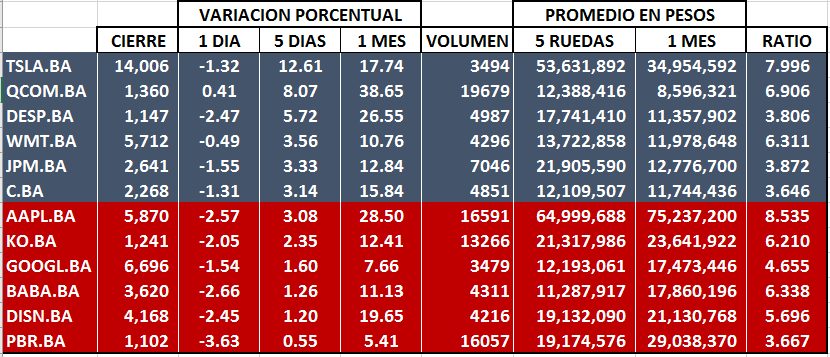 TSLA $ 14.006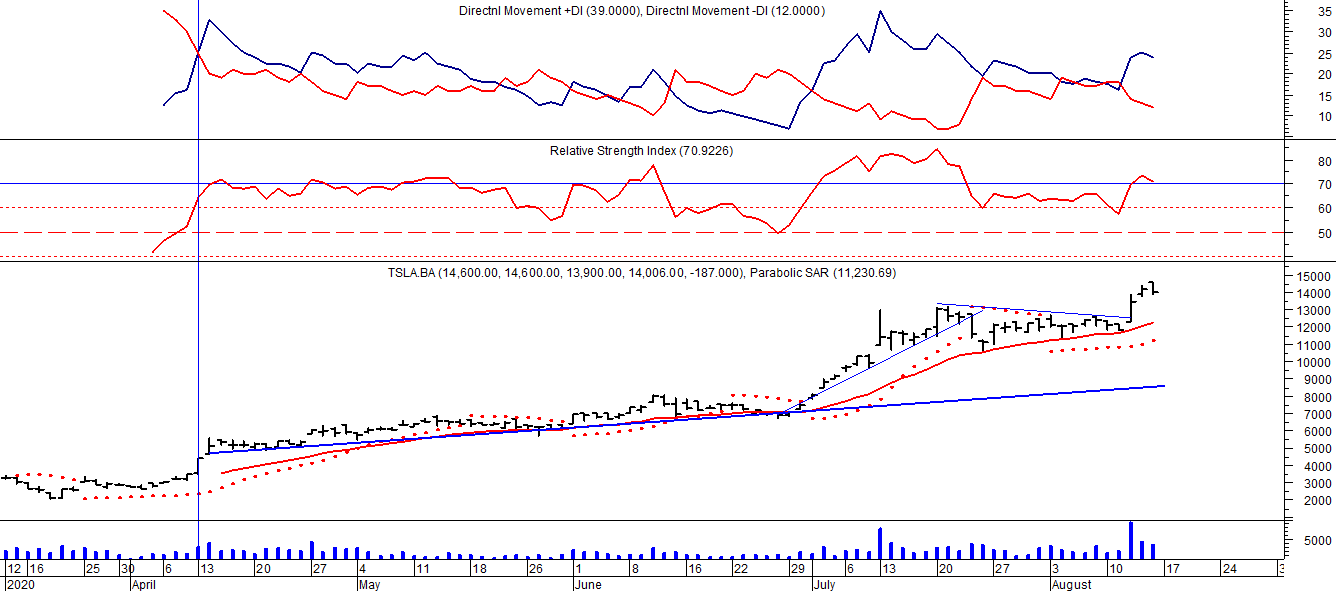 Compra el 14/04 en $ 5.500.Q.COM $ 1.360.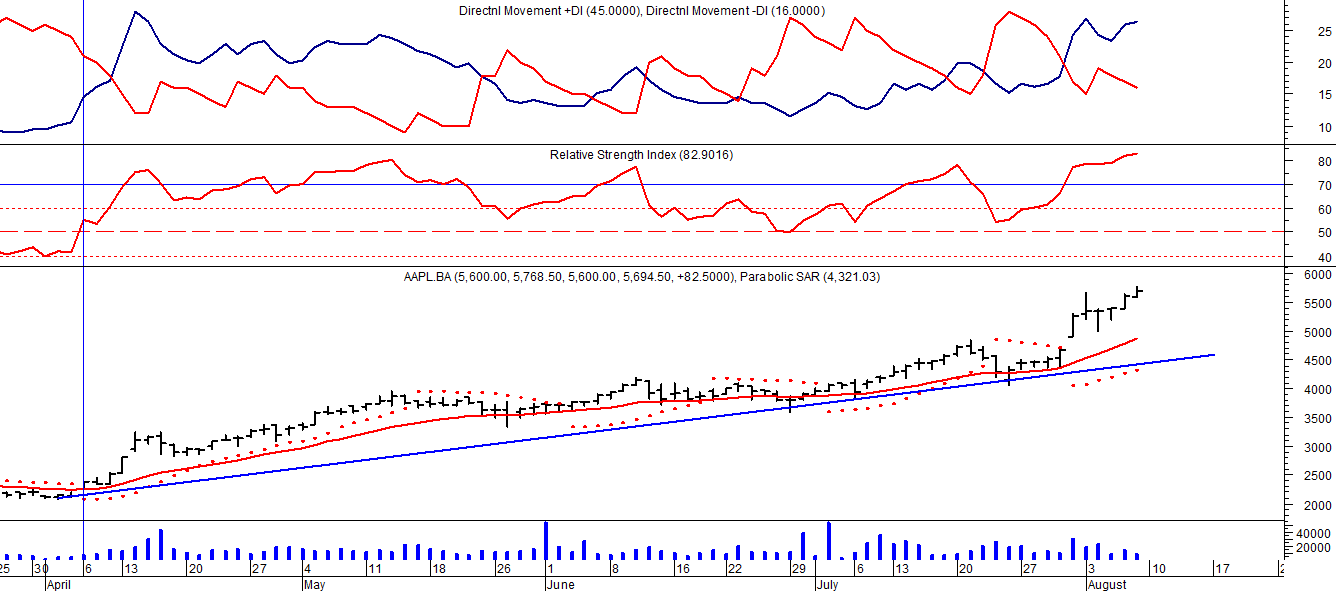 Comprados el 07/04 en $ 600.DESP $ 1.147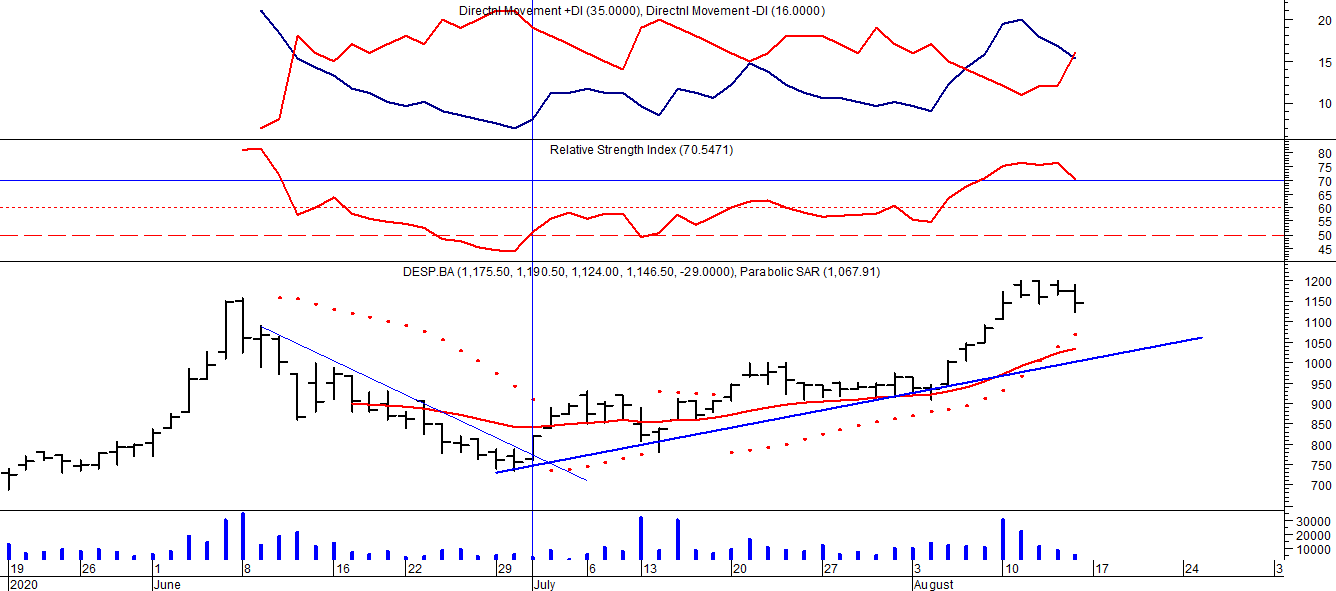 Comprados el 02/07 en $ 870.WMT $ 5.712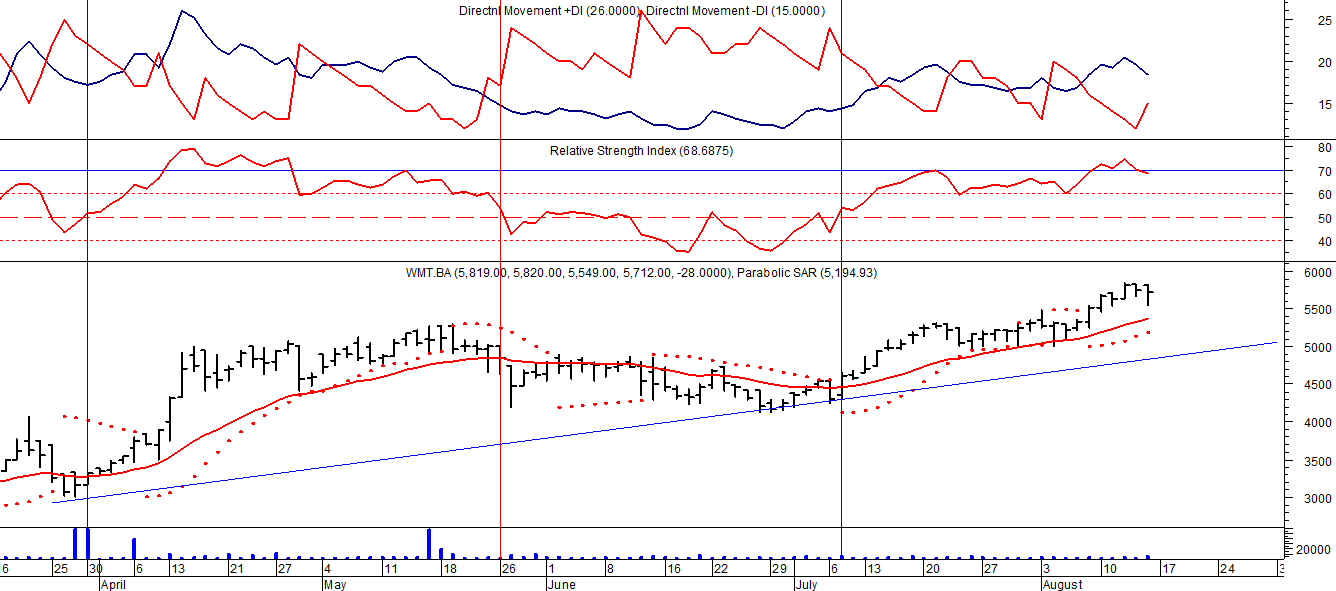 Compra el 08/07 en $ 4.600.JPM $ 2.641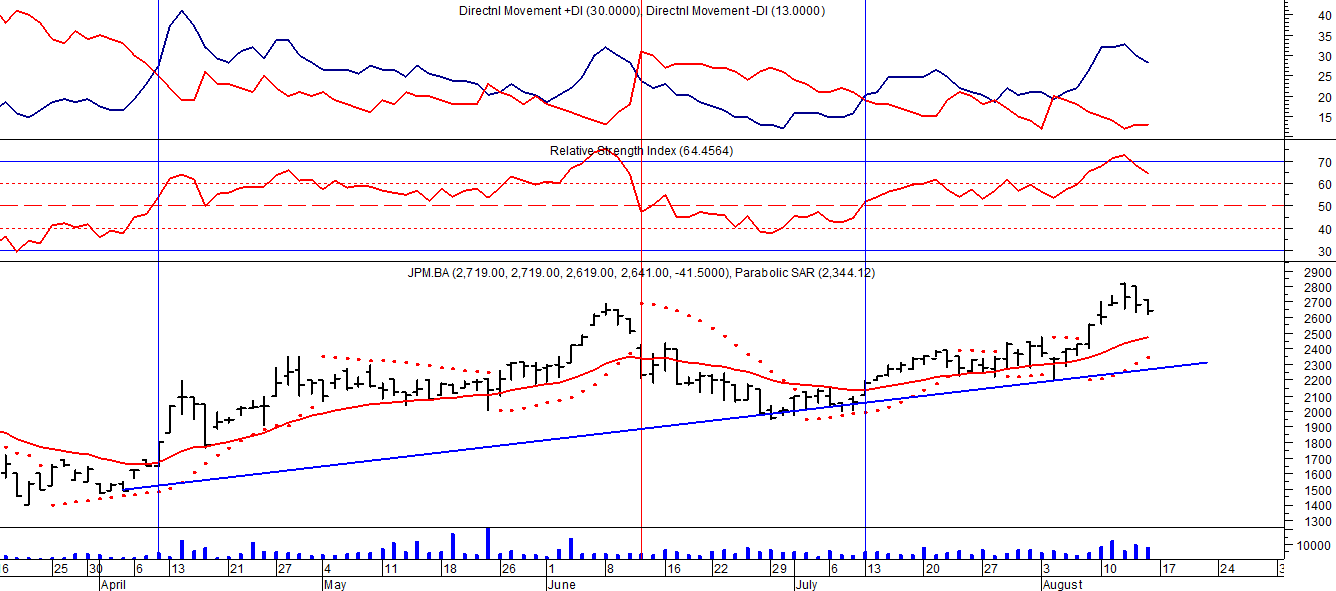 Compra el 14/07 en $ 2.200.C $ 2.267,50.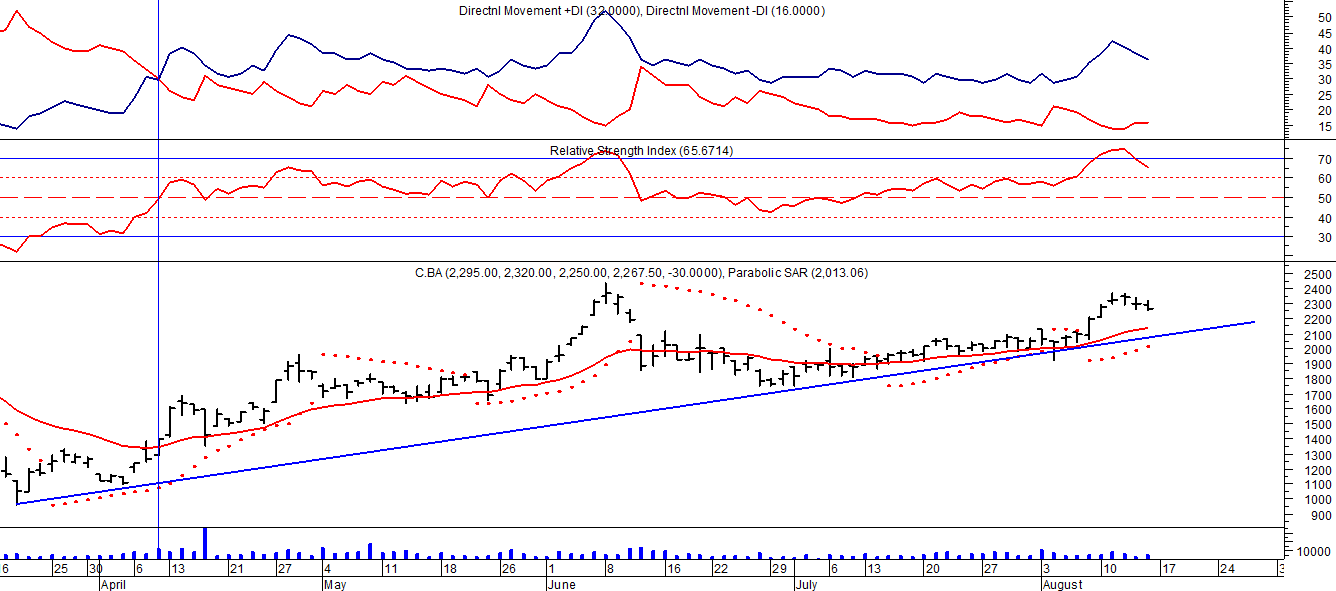 Compra el 13/04 en $ 1.500.